 Paroisse SAINTE MARIE des SOURCES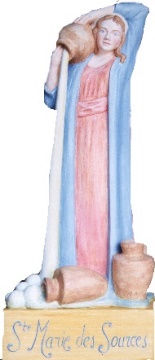 Calendrier des Assemblées pour le MOIS de Janvier 2022Fête de MARIE MERE de DIEUSAMEDI 1er JANVIER 2022 :11h	SAINT CEZAIRE   Notre-Dame de Sardaigne MESSE lg						         	15h	CASTELLANE      Notre-Dame du ROC      MESSE jj                               An 2022epiphanieSAMEDI 1er  JANVIER :	16h	VALDEROURE		MESSE Anticipée jlm	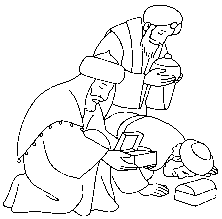 DIMANCHE 2 JANVIER:	9h30	CABRIS		MESSE	ja10h	SAINT-VALLIER	MESSE jlm11h	SAINT-CEZAIRE	MESSE jaSAMEDI 8 JANVIER:	16h	VALDEROURE		MESSE anticipée jlm				16h	SAINT-VALLIER  MESSE avec les enfants les jeunes et leurs familles lgDIMANCHE 9 JANVIER:	 9h30	CABRIS 		MESSE lg11h	SAINT- CEZAIRE	MESSE	lgSAMEDI 15 JANVIER:	16h	VALDEROURE 		MESSE anticipé jlmDIMANCHE 16 JANVIER:	9h30	CABRIS		MESSE	frj10h	SAINT-VALLIER 	MESSE jlm11h	SAINT- CEZAIRE	MESSE lgPrière pour l'unité des chrétiens du 18 au 25 JanvierSAMEDI 22 JANVIER:	15h	La GARDE 		Fête Patronale de Saint Sébastien MESSE jj	16h	VALDEROURE		MESSE Anticipée jlmDIMANCHE 23 JANVIER:	 9h30	CABRIS		MESSE frj10h	SAINT-VALLIER	MESSE jlm 11h	SAINT-CEZAIRE	MESSE jdd SAMEDI 29 JANVIER:	16h	VALDEROURE		MESSE Anticipée jlm				17h	SAINT-CEZAIRE MESSE avec les enfants, les jeunes et leurs familles frj					DIMANCHE 30 JANVIER:	 9h30	CABRIS		MESSE	ja10h	SAINT-VALLIER	MESSE jlm11h	SAINT-CEZAIRE	MESSE jaLes prêtres de la Paroisse : François-Régis JAMAIN administrateur :  contacter le secrétariat-: 09 77 73 55 15, et 06 50 57 00 44.Jean-Luc MAGNIN : Tel : 06.74.24.03.31 e.mail :smsvallier@orange.frJacky JOBERT:-Tel : 04.93.60.43.05- (mobile :06.87.22.58.94)e.mail paroisse.marie.des.sources@orange.fr                                   notre Site Internet : WWW.MARIEDESSOURCES.FRFeuille Paroissiale JANVIER 2022      Chers Amis,Nous venons de traverser encore une année compliquée marquée par cette épidémie dont on ne semble pas voir la fin. Mais c’est plein d’Espérance que je veux vous souhaiter une bonne et sainte année 2022. Nous venons de fêter la venue de notre Sauveur, Jésus Christ. Célébrer Noël, c’est faire mémoire de sa venue dans le monde il y a un peu plus de 2000 ans. Mais c’est aussi prendre conscience de sa présence à chaque instant dans nos vies. Une présence qui réconforte, qui apaise, qui nous propose de faire l’expérience d’un amour plus fort que tout annonçant la victoire définitive de la vie et de la paix. C’est donc dans cette Espérance que je nous invite pour cette nouvelle année à accueillir la vraie joie, la vraie paix qui ne peut pas venir de notre monde si troublé, mais de notre Seigneur qui ne cesse de se mettre à notre service pour nous conduire à un bonheur sans fin. Qu’en cette année nous soyons ainsi nombreux à témoigner de cette relation personnelle avec notre Sauveur et soyons ainsi les acteurs des merveilles qu’il nous proposera de vivre ensemble.Bonne et Sainte année 2022 à chacun P François-Régis Jamain.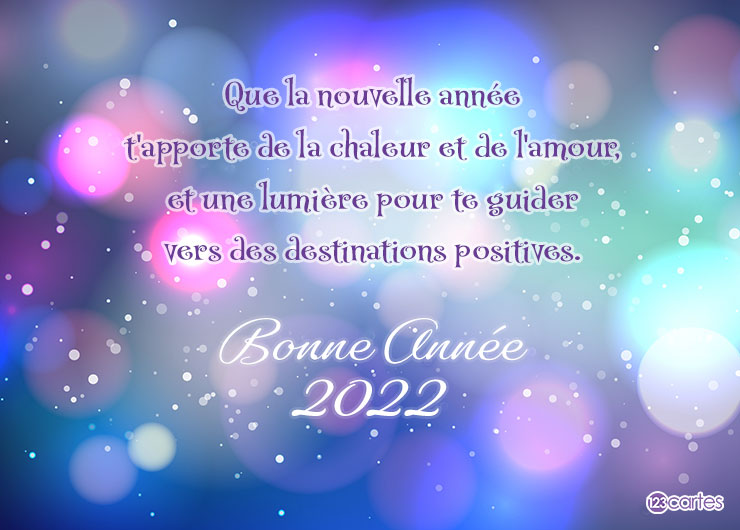 